Математика на 19.05.2020г. Группы 14_О_ДО, 14_О_УНКТема: Призма. Параллелепипед. Куб. Пирамида.Конспект можно распечатать и вставить в тетрадь.Призмой называется многогранник, который состоит из двух плоских многоугольников, лежащих в разных плоскостях и совмещаемых параллельным переносом, и всех отрезков, соединяющих соответствующие точки многоугольников.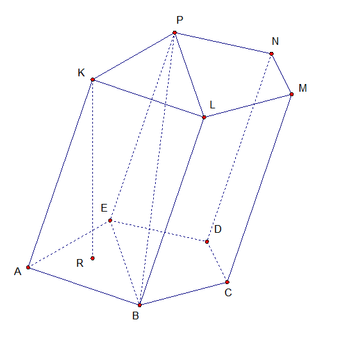 Основания ABCDE, KLMNPБоковые грани: все грани, кроме оснований. (ABLK, BCML, CDNM, DEPN, EAKP).Боковые ребра: AK, BL, CM, DN, EPВысота KRДиагональ BPДиагональное сечение EBLPоснования призмы равны.у призмы основания лежат в параллельных плоскостях.у призмы боковые ребра параллельны и равны.В зависимости от основания призмы бывают: 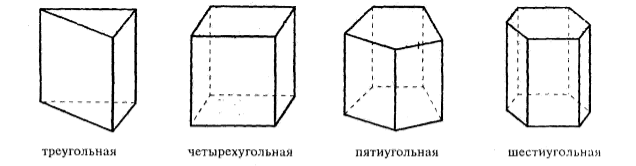 Призма называется прямой, если ее боковые ребра перпендикулярны основаниям. В противном случае призма называется наклонной.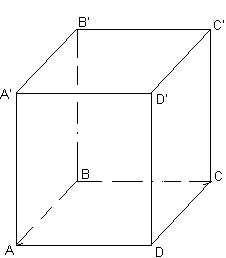 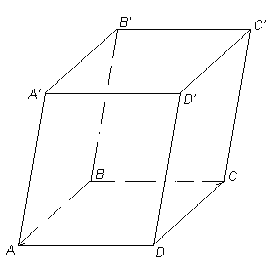 Прямая                                                             Наклонная Расстояние между основаниями призмы называется высотой призмы.Внимание!Высота прямой призмы совпадает с боковым ребром.  Высота наклонной призмы — это перпендикуляр, проведённый между основаниями призмы. Часто перпендикуляр проводят от одной из вершин верхнего основания.Прямая призма называется правильной, если ее основания являются правильными многоугольниками.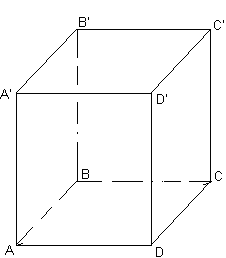 Основания правильной призмы являются  правильными многоугольниками.Боковые грани правильной призмы являются равными прямоугольниками.Боковые ребра правильной призмы равны.Правильная призма является прямой.Если основание призмы есть параллелограмм, то она называется параллелепипедом. У параллелепипеда все грани - параллелограммы.Грани параллелепипеда, не имеющие общих вершин, называются противоположными.Теорема 1. У параллелепипеда противолежащие грани параллельны и равны.AA`BB`=DD`CC`, AA`BB`|| DD`CC`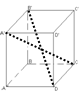 Теорема 2. Диагонали параллелепипеда пересекаются в одной точке и точкой пересечения делятся пополам.A`O = OC, B`O = ODОпределение. Прямой параллелепипед, у которого основанием является прямоугольник, называется прямоугольным параллелепипедом. У прямоугольного параллелепипеда все грани- прямоугольники.Прямоугольный параллелепипед, у которого все ребра равны, называется кубом.Длина непараллельных ребер прямоугольного параллелепипеда называются его линейными размерами или измерениями. У прямоугольного параллелепипеда их три: длина, ширина, высота.Центр симметрии прямоугольного параллелепипеда - точка пересечения его диагоналей.Теорема 3. В прямоугольном параллелепипеде квадрат диагонали равен сумме квадратов трех его измерений.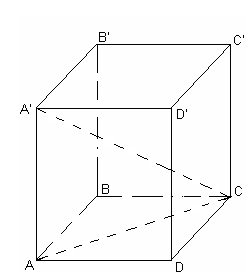 А`С2= А`А2 + АД2 +ДС2.Задание:Начертить наклонную треугольную призму. Перечислить: вершины, ребра, основания, боковые грани.Начертить прямую шестиугольную призму. Перечислить: вершины, ребра, основания, боковые грани.